Програма11-та есенна конференция за фармацевти29 септември 2023- петъкНастаняване на гостите от 14.00ч-15,30 чОфициално откриване на конференцията и изложбената част* - 16.00ч в зона партерПродуктови презентации -16,45ч-17,45ч в конферентна зала 30 септември 2023- съботаСтарт Панел – Възможна ли е дигитална трансформация в аптеката у нас?- 9.00ч-10.00ч- в конферентна залаПоканени са преподаватели от катедра „Социална фармация и фармацевтично законодателство“, фармацевтичен факултет София; представители на производители, Kelvin Health- Г. КъдревВиртуално участие на собственик,  на верига от аптеки в Ирландия-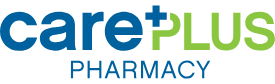 Продуктови презентации- 10.00ч-13.00чАнализ на пазара- 14.00ч-14.30ч -IQVIAПродуктови презентации- 14.30ч-17.30чЗакриване – 17,30ч15.00ч- в малка зала – семинар -Лореал16.00ч - семинар *- 75 изложбени щанда ПРОДУКТОВИ УЧАСТИЯ :29.09. 202316.45-17.00 – ПОЛФА, тема: 17.00-17.15- НЕОФАРМ, тема:17.15.-17.30- ВИВА ФАРМА СОЛУШАН17.30- 17.45 – КАНАДЕРМ, тема30.09. 202310.00-10.15- ТЕВА Rx- ,,Ино-протект от профилактика до симптоматика”Лектор: проф. Спиро Константинов. 10.15.-10.30- СТАДА,  тема:10.30- 11.00- ВАЛЕНТИС,тема: "Нови възможности за повлияване на когнитивните нарушения", Лектор: проф. Георги Момеков11.00-11.15- БЕРЛИН ХЕМИ, тема:11.15-11.30- МЕДИС, тема:11.30-11.45.00- ЕС ЕН ДИ, тема:11.45- 12.00- ЗЕНТИВА, тема:12.00-12.30 - СОФАРМА, теми: “Иновативни решения за облекчаване на киселини и епигастрална болка- Neobinacid от Aboca  „  Лектор: Д-р Милена Александрова;“В комбинацията е силата -Сиафен Дуо,  Лектор: проф. Стефка Вълчева-Кузманова 12.45-13.05- САНДОС, тема: 14.30-15.00- ВЕДРА тема:15.00-15.15 -ДАНСОН тема:15.15-15.30- ЕВОФАРМА тема:15.30-15.45- ДИ ДЖИ ГРУП тема:15.45-16.00-МОНТАВИТ тема:16.00-16-15- ЕС ЕН ДИ тема:16.15-16.30- СЪН УЕЙФ тема:16.30-16.45- АКСОН тема: „Възможно ли е чрез иновативни млечни формули да възстановим баланса на компрометираната чревна микробиота след раждане чрез Цезарово сечение в ранните етапи на живота?“, Лектор: Анелия Луканова- Маркетинг и Медикъл Менидър за Nutricia в България16.45-17.00- ФАРМА СЕЛС, тема:17.00-17.15- ФАРМА ТРЕЙД, тема:17.15-17.30- УИ СЕЛ,  тема: